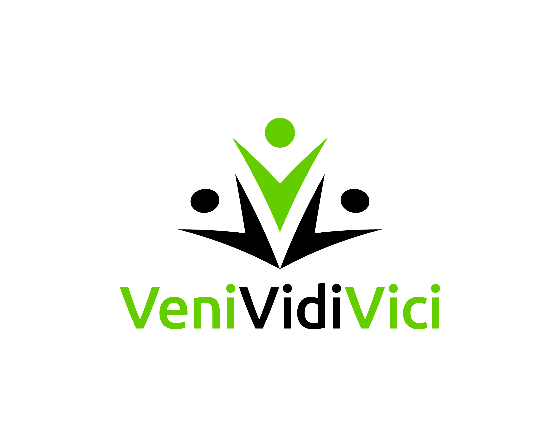 VAHETUSÕPILASE HINNETELEHT        Vahetusõpilase nimi____________________________________Klass_____                                                Vahetusperiood ___   ____ 202_.a - ____ _____ 202_.aNB! Väljasaatva kooli õpetajatel on õigus, kuid mitte kohustus, vahetusperioodil saadud hindeid arvestada. ÕPPEAINEHINNE  KOMMENTAAR   (töö sisu)ÕPETAJA NIMIÕP. ALLKIRI1.2.3.4.5.6.7.8.9.10.11.12.13.14.15.16.17.18.19.20.21.22.23.24.25.26.27.25.26.27.